Муниципальное автономное дошкольное образовательное учреждение «Детский сад № 42»Мастер класспо изготовлению театра на дискахСказка «Колобок»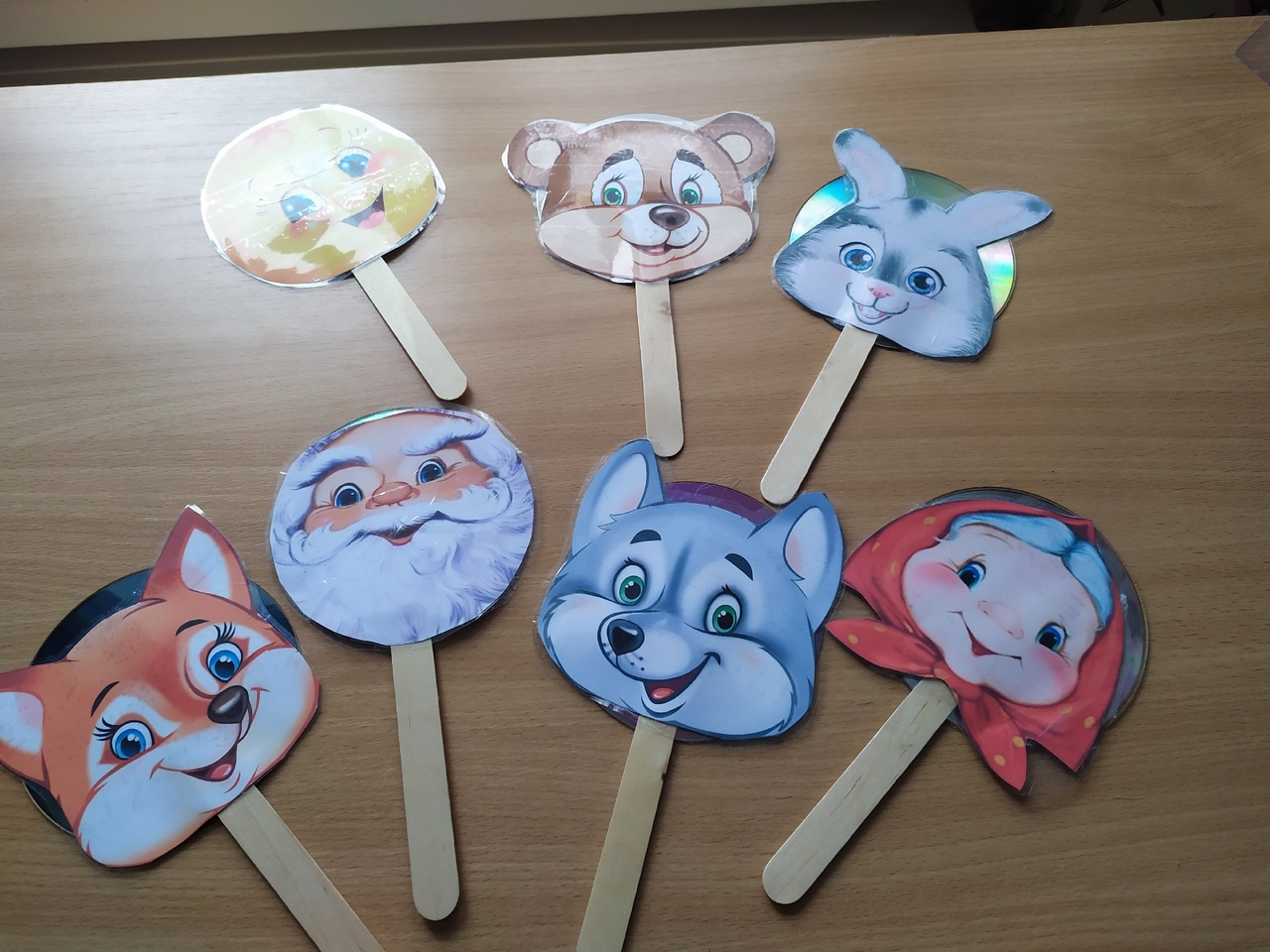                                                                           Подготовила :воспитатель                                                                     Ларькина Т.В.                                                 Саранск 2023Цель: повышение компетентности педагогов в применении театрализованной деятельности в детском саду, развитие фантазии и творческих способностей.Задачи: Образовательные: Познакомить воспитателей с театром на компакт-дисках.Побудить к широкому использованию театральной деятельности в детском саду.Научить воспитателей изготавливать некоторые виды театральных кукол из компакт-дисков.Развивающие: Развивать творческую инициативу, фантазию, воображение, ручные умения;Воспитательные:  Воспитывать интерес к театральной деятельности, к популяризации инновационных идей, авторских находок                 Интеграция образовательных областей: физическое, познавательное, речевое, социально – коммуникативное ,художественно-эстетическое развитие.Форма организации: подгрупповая Оснащение:  цветные шаблоны героев сказки, палочки для мороженого, компакт-диски, горячий пистолет Целевая аудитория: воспитатели ДООМетоды обучения: словесный - беседа, объяснение; наглядный - образцы изделий,  демонстрация готовых работ,  практический – изготовление персонажей сказки  .Методические приёмы: показ образца, показ способа действий. Ход мастер-класса :     Воспитатель: Уважаемые коллеги! В рамках данной темы я  хочу представить вам  театр из компакт –дисков  «Сказка «Колобок ».Самым популярным и увлекательным направлением в детском возрасте является театрализованная деятельность. Участвуя в театрализованных играх, дети становятся участниками разных событий из жизни людей, животных, растений, что даёт им возможность глубже познать окружающий мир. Одновременно театрализованная игра прививает ребёнку устойчивый интерес к родной культуре, литературе, театру. Огромное и воспитательное значение театрализованных игр. У детей формируется уважительное отношение друг к другу. Они познают радость, связанную с преодолением трудностей общения, неуверенности в себе. Увлечённость детей театрализованной игрой, их внутренний комфорт, раскованность, лёгкое общение взрослого и ребёнка.  Очевидно, что театрализованная деятельность учит детей быть творческими личностями. Живёт лишь тот, кто творит. В игре ребёнок развивается, умнеет. Но какая же игра без игрушек? Чем больше игрушек, тем веселее и интереснее играть, а особенно если эта игрушка сделана самим ребёнком или вместе с взрослым.Театрализованные игры основаны на разыгрывании сказок. Русская народная сказка радует детей своим оптимизмом, добротой и любовью ко всему живому, мудрой ясностью в понимании жизни, сочувствием к слабому, лукавством и юмором, при этом формируется опыт социальных навыков поведения, а любимые герои становятся образцами для подражания.    Хочу  поделиться опытом создания настольного кукольного театра из компакт-дисков. Надеюсь , этот нехитрый и давно известный способ, поможет подобрать новые увлекательные игры, способствующие развитию внимания, речи, памяти и творческих способностей малышей. Почему я выбрала для представления этот мастер класс.Ответ очень прост. «Скажи мне – и я забуду, покажи мне – и я запомню, вовлеки меня- и я научусь.» Он является уникальной формой трансляции и передачи личного профессионального опыта. Итак, нам понадобятся: :  цветные шаблоны героев сказки, палочки для мороженого, компакт-диски, горячий пистолет  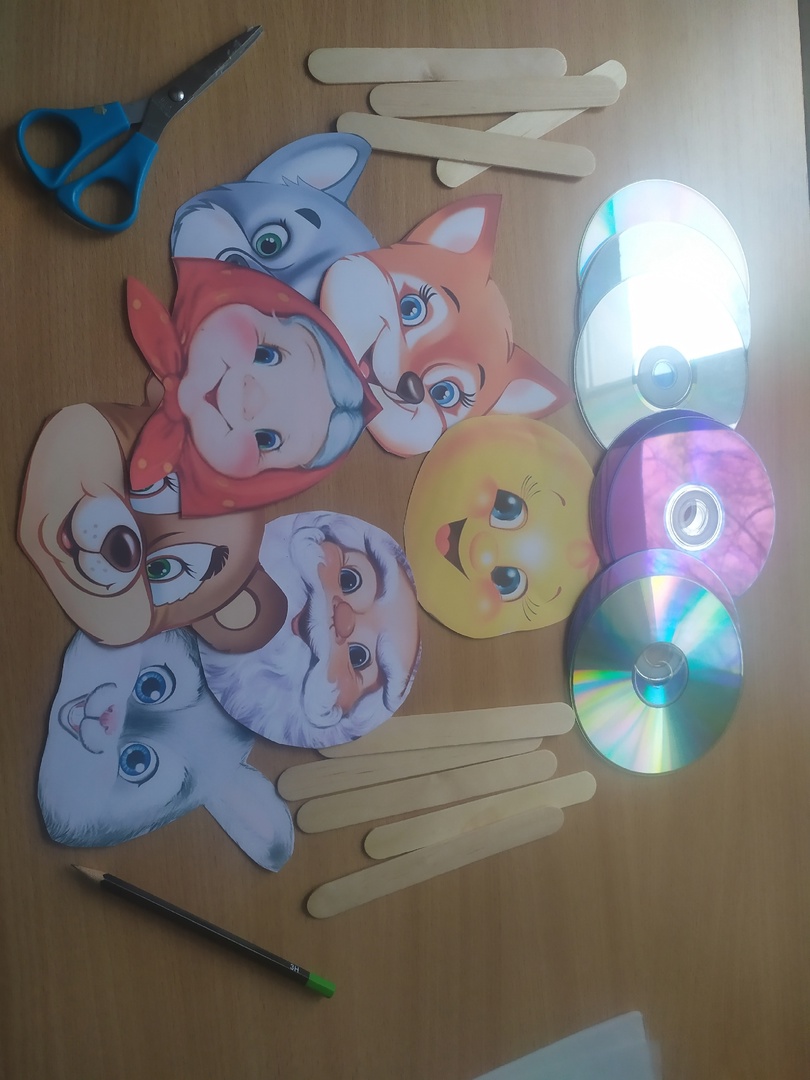 1.Распечатываем шаблоны масок героев сказки ,вырезаем их и ламинируем 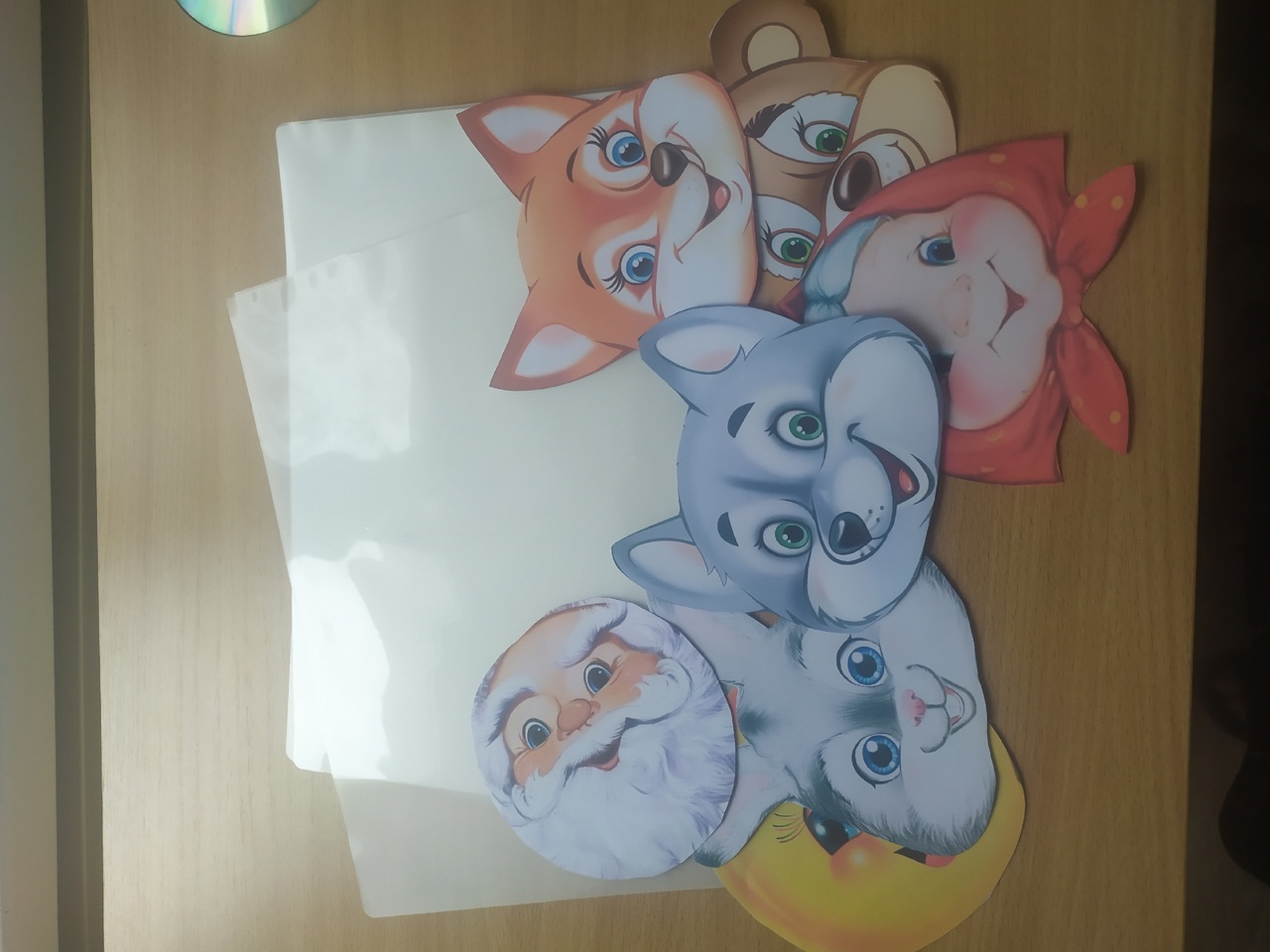 С помощью горячего пистолета наклеим на компакт-диск сначала палочку для мороженого.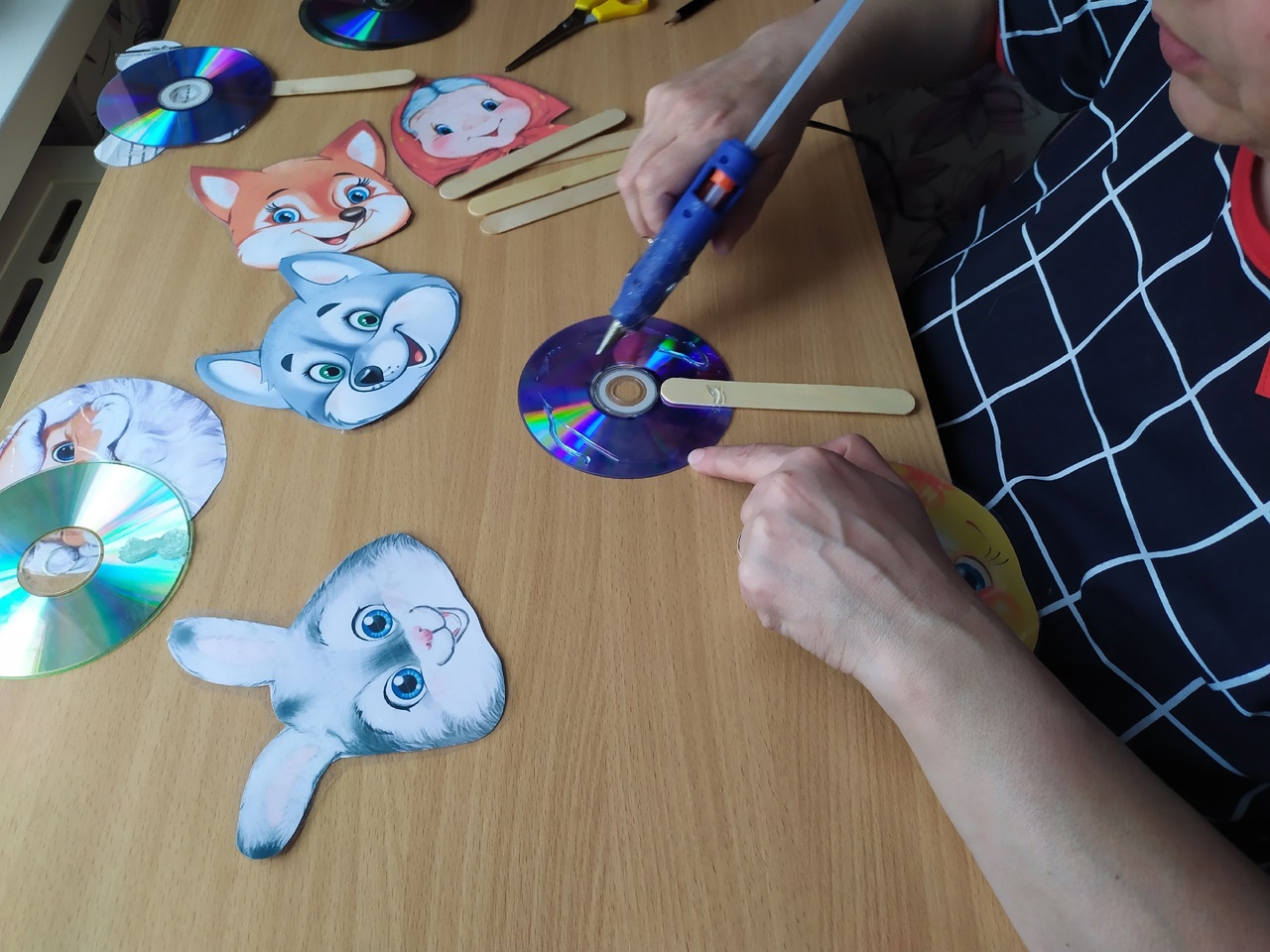 А потом приклеиваем маску героев сказки .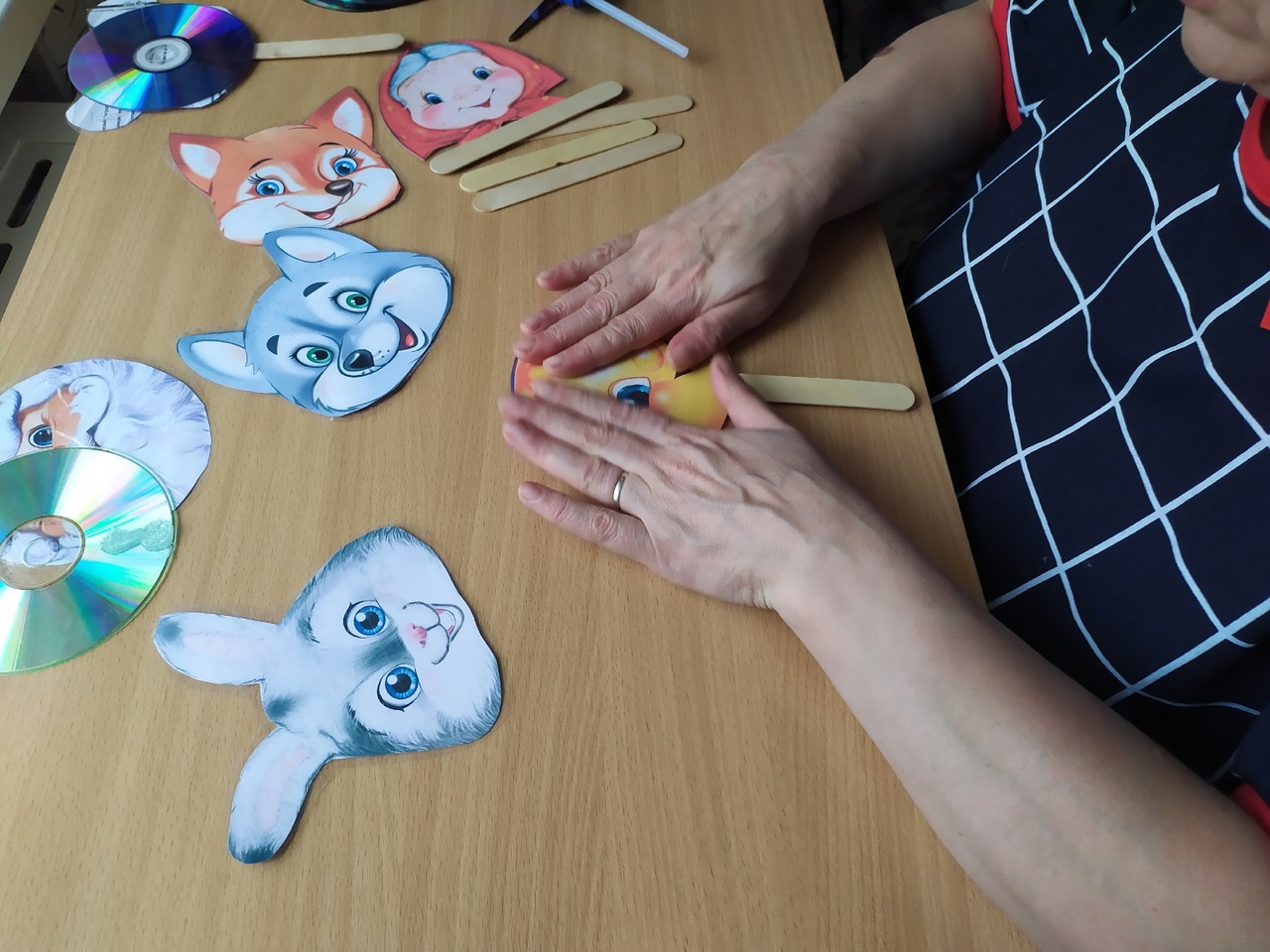 Вот какие герои у нас получились . Теперь украшаем наших героев .шьем им наряды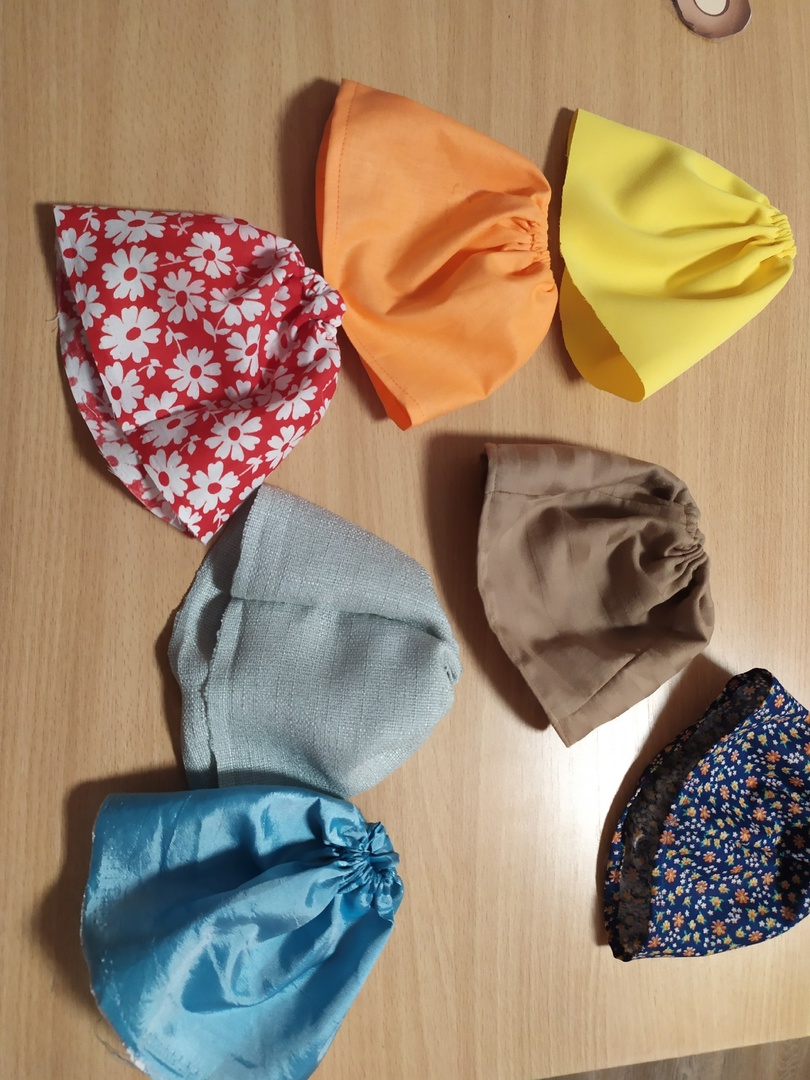 Наш театр на компакт-дисках готов ,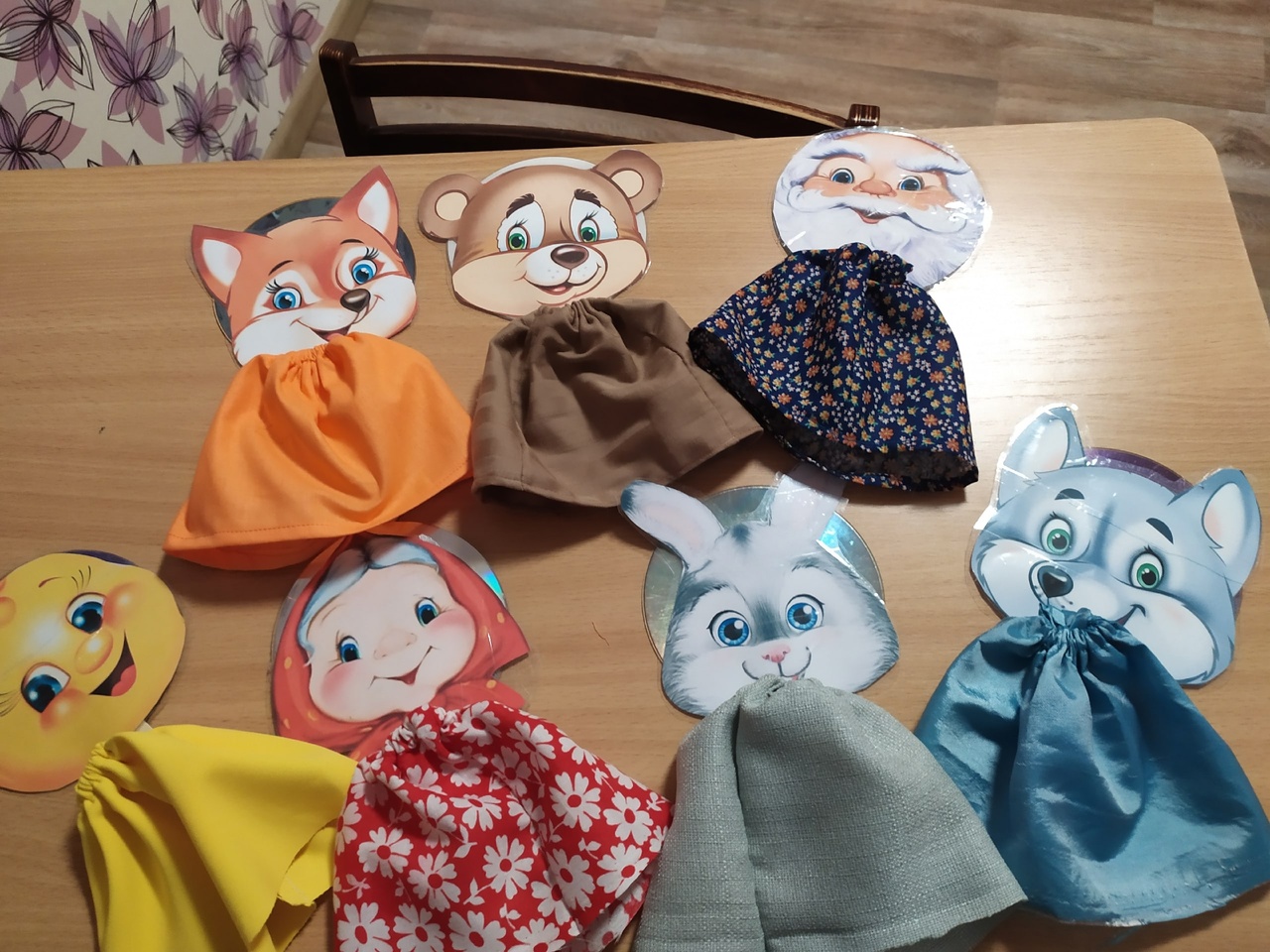 А теперь предлагаю обыграть сказку «Колобок » 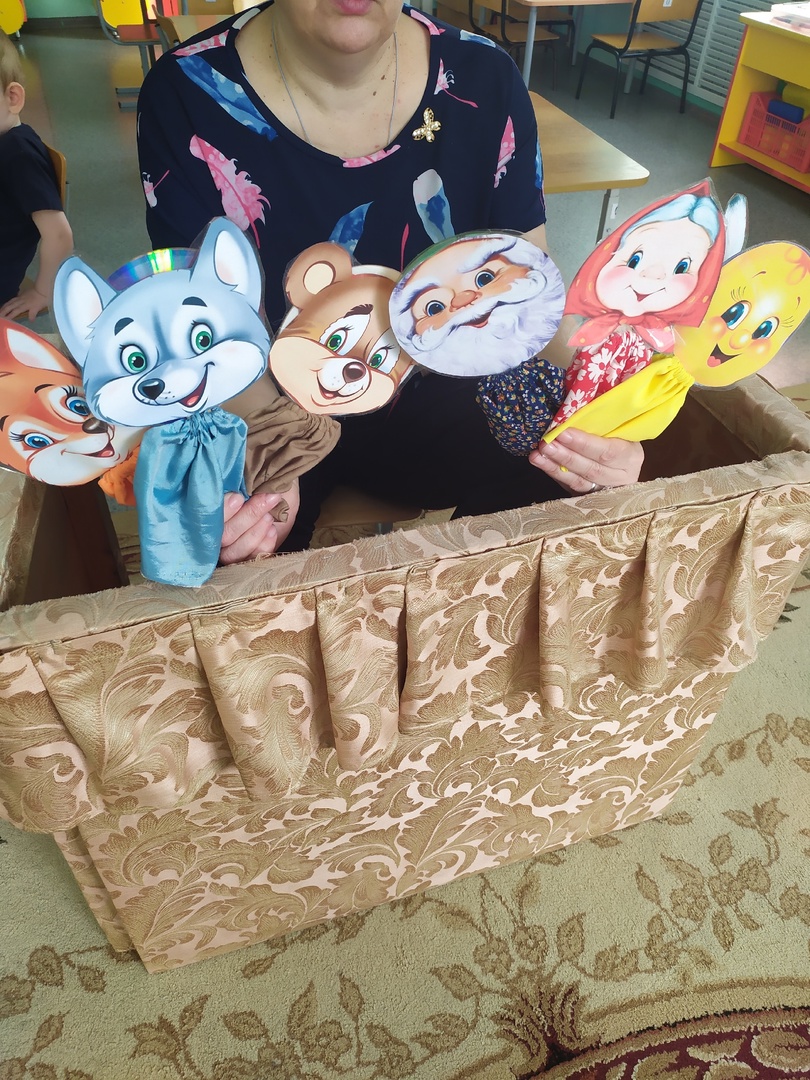 3.Заключительная часть. Введите в мир театра малыша,И он узнает, как сказка хороша,Проникнется и мудростью, и добротой,И с чувством сказочным пойдетОн жизненной тропой.Спасибо за внимание!